Стеллаж №2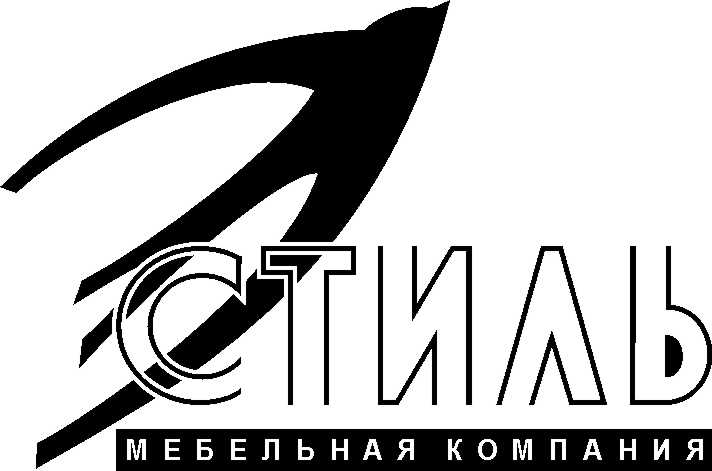  (Д680хВ1766хГ284 мм)Эргономика:- Современный стиль, экологичные материалы.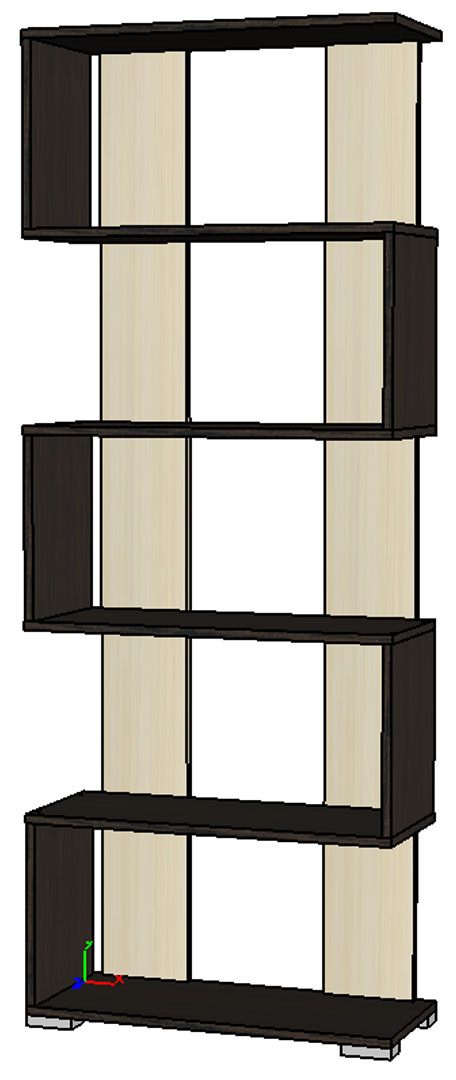 Основные материалы:- Каркас-фасад - ЛДСП «Венге» (толщина 16 мм)- ЛДСП «Дуб молочный» (толщина 16 мм);- Торцы деталей обработаны кромкой ПВХ 0,4*мм  в цвет ЛДСП .Лицевая фурнитура:- Опоры – опора прямоугольная 87*53 мм, цвет матовый металлик,  высота 20 мм,  материал –пластик.Техническое описание.Стеллаж может собираться как на левую, так и на правую стороны.Высота без учета опор 1746 мм, с опорами 1766 мм.Высота между полок 330 мм.ПроизводительАдрес: 440015, г. Пенза, ул. Аустрина, 166. Телефоны:
+7 (8412) 26-25-87 - Ком. директор Буянин Анатолий Александрович
+7 (8412) 23-33-56, 90-81-32, 26-25-87 - Отдел по работе с клиентами
Электронная почта: 677100@mail.ruСайт: http://www.mcstyle.ru/